13. 3 			Učivo 1.C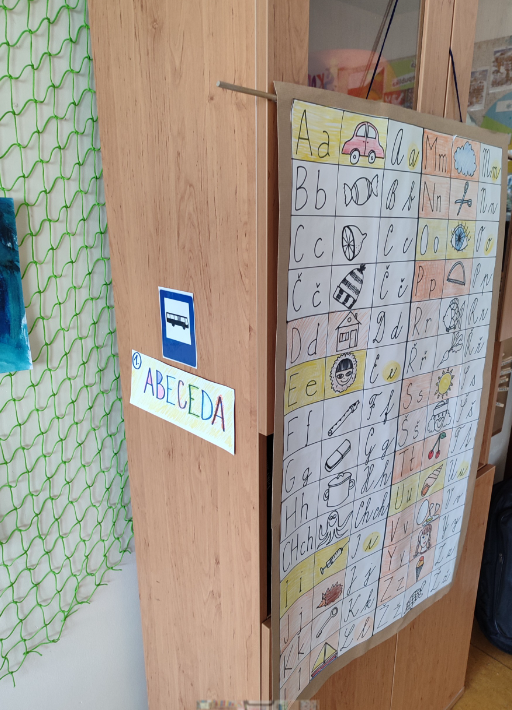 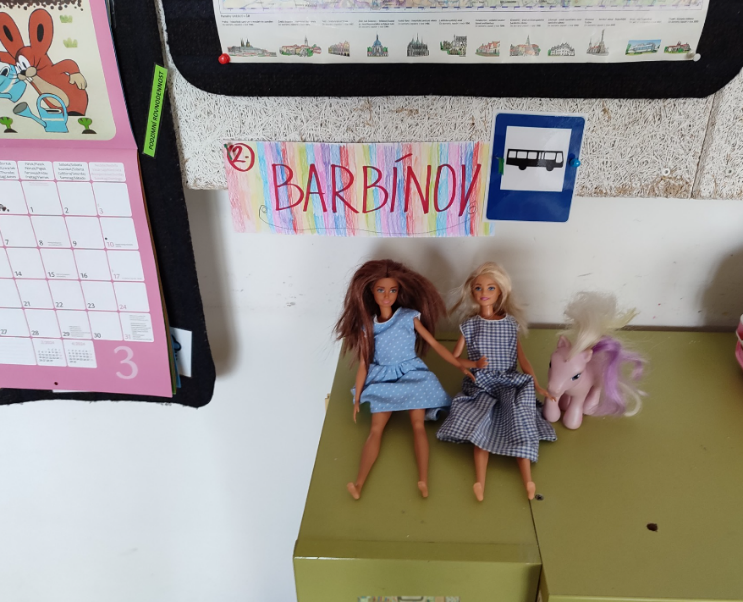 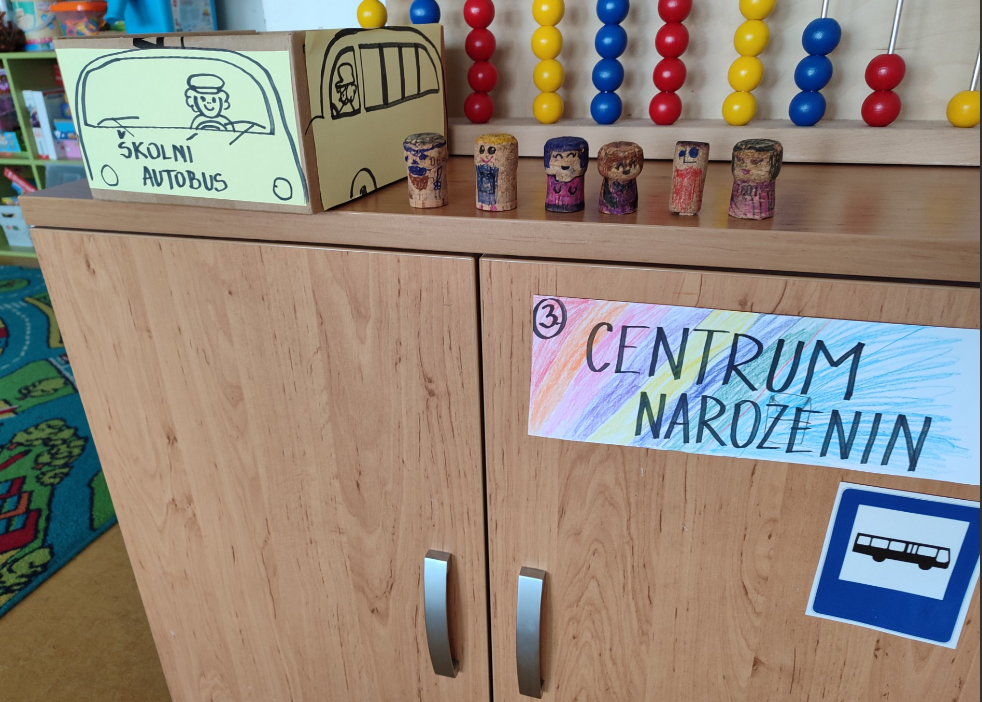 DOPLŇTE VHODNÁ SLOVA Z NABÍDKY. 	___________________________________________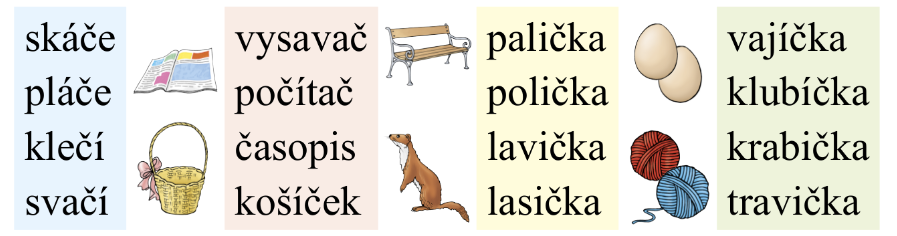 _ _ _ _	E			Tečou mu slzy.L _ _ _ _ _ _		Sedí se na ní._ _ _ _ _ _ A	Vykoleduješ si je o Velikonocích._ _ _ _ _ _ Č		Vysaje nečistoty.
DenPředmětUčivo (pracovní sešit)DÚSTČJSlabikář 19/1 a 2 čtení s porozuměním Samostatná práce - SL 18/1 – čtení s úkolem v pracovním listu (přiložený) podle nápovědy doplníme slova z nabídky na volné linky Pravidelné čteníČJ půlená
Kontrola DÚSlabikář 18/2-4 a 19/3 (pozor na doplňování čárek, háčků a správných i/y – vždy porovnáváme s vytištěnými slovy)Hra Kuba řeklDiktát vět: „Je zase pátek. Jedeme na zámek.“MCESTOVÁNÍ – povídání o zážitcích, jak a čím cestujeme, jaká jsou pravidla cestování hromadnou dopravou, práce řidiče…
PS 73 – popis obrázku 
dopravní prostředky, názvy budov (někdo odhalí souvislost s názvem zastávek), okružní cesta, smí do autobusu zvířata? A lidé s jídlem?, co je to výstupní zastávka, autobusové nádraží… použijte návodné otázkyVyrobili jsme si vlastní linku, cestující a zastávky a vyzkoušeli s nimi po třídě cestovat (matematické příklady + manipulace s cestujícími) panáčky na cestování, zastávky + vyzkoušíme, úlohy na autobus (já vymýšlím, děti počítají, případně si zapisují poznámky na destičku)ČJPísanka 2 a 3 – nové písmeno „z“Slabikář 20 - vyvození nového písmene „Ž, ž“Pís. 4